I AM THE WAY POSTER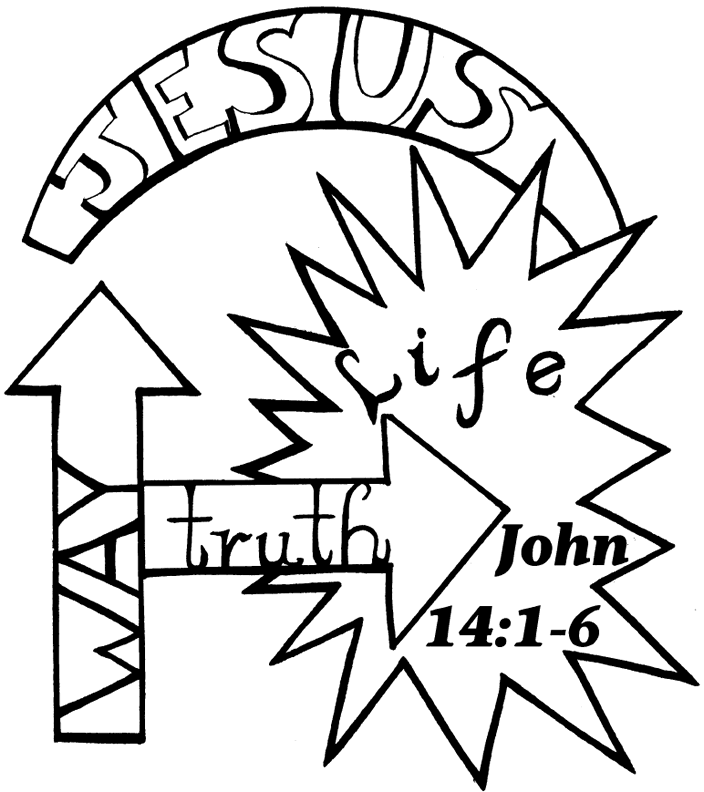 Copyright © CalvaryCurriculum.com
Used by permission